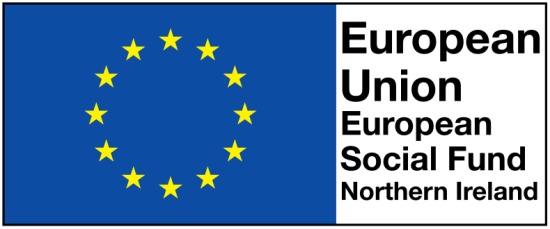 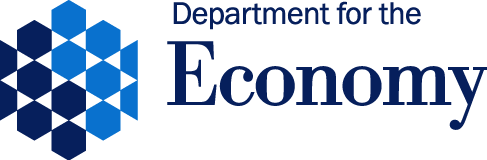 Northern Ireland European Social Fund Programme2014-2020SECOND CALL APPLICATION FORMPriority Axis 2 - Thematic Objective 9 - Investment Priority i (b) Community Family Support Programme (CFSP)Please do not attempt to complete this form without referring to the supporting application guidance notes PART A– GENERAL INFORMATION AND EXECUTIVE SUMMARY (Please note Part A is non-scoring)Project Information1.2 Executive Summary- Clearly summarise your project’s overall aim(s); objectives; rationale; and the activities you plan to undertake.(No more than 500 words)1.3 List your direct delivery partners (if any) and their involvement in the delivery of the project.(No more than 250 words) 1.4 List your organisation’s Board members and their positions.(No more than 250 words)1.5 PEACE IV Children and Young People Priority 2.1If you, or any of your direct delivery partners, are currently receiving, are due to receive or have an application currently under consideration for the PEACE IV Children and Young People Priority 2.1, please confirm that you will establish systems and procedures to prevent duplication between your ESF Call 2 funded activity and your PEACE IV funded activity (in terms of staffing, participants, and the activities delivered) by placing an ‘X’ in the ‘Yes’ or ‘No’ box below.  If Peace IV Children and Young People Funding Priority 2.1 funding is not relevant to you, please insert an ‘X’ in the ‘Not Applicable’ box below.Yes			No	  		Not Applicable 	1.6 Transnational ActivityPlease indicate by inserting an ‘X’ in the ‘Yes’ box below if you are interested in engaging in transnational activity in conjunction with your project.If you are not interested please indicate by inserting an ‘X’ in the ‘No’ box below.Yes   			No 	PART BSECTION 1 – PERFORMANCE INDICATORS1.1	Participant Output IndicatorsProvide details of the precise number of participants, within Investment Priority 2 Thematic Objective 9 IP i (b) Community Family Support Programme (CFSP) that you intend to enrol and support over the lifetime of the project.1.2 RationaleExplain the rationale and evidence base for the participant output indicator targets you have outlined at 1.1 above and any variance between the projected participant output indicator targets between years 1-4 (if applicable).(No more than 500 words)1.3 Result Indicators Upon LeavingProvide details of the project’s immediate result indicator targets for participants upon leaving the project including the totals as a percentage of participant output targets in 1.1.1.4 RationaleExplain the rationale and evidence base for the result indicator targets you have outlined at 1.3 above and any variance between the projected result indicator between years 1-4 (if applicable).(No more than 500 words)1.5 Tracking of ParticipantsPlease describe how you will track participants after leaving your project to determine the immediate result indicators (up to 4 weeks after leaving date) and longer term result indicators (6 months after leaving date).(No more than 250 words)PART BSECTION 2 – FINANCE  2.1.A Breakdown of Direct Staff  Time CostPlease complete the Annex A Direct Staff Time Cost excel worksheet  (ALL 4 Tabs  - Year 1 – 2018/19, Year 2 – 2019/20, Year 3 – 2020/21 to Year 4 -2022/23) and provide details of each direct staff member working on the project.Please refer to the guidance notes to support you completing this excel worksheet.2.1.B Total Project Cost SummaryPlease complete the financial table at Annex B with details of total project costs per year.This should be the same as that calculated in the Annex A Direct Staff Time Cost excel worksheet, see totals in Tabs -Year 1 – 2018/19, Year 2 – 2019/20, Year 3 – 2020/21 to Year 4 -2022/23.Insert any revenue (if applicable).Total eligible project costs will be calculated by a formula on the Annex B excel worksheet by subtracting any applicable revenue from the total cost of the project.Revenue raising activities (if applicable) should then be defined in the lower table of Annex B excel worksheet, by item and amount.Please refer to the guidance notes to support you completing this excel worksheet.Value for MoneyPlease state how your project represents value for money in terms of the total amount of eligible project costs when compared to the participant outputs indicators it will achieve. It is important that you consider the calculations highlighted in the guidance notes and explain any variance between the projected eligible project costs between years 1-4.(No more than 500 words)2.3 CashflowAs ESF project financial claims are reimbursed in arrears, please outline how you will manage the financial cash flow of delivering the project and any short term cash deficits.(No more than 250 words)Applicants must also submit evidence to support their answer, for example by providing a copy of:-applicant’s most recent annual audited accounts; ora letter of confirmation from a qualified accountant or bank manager confirming the applicant’s capacity to manage the cash flow and any short term deficits of the project and ability to settle its financial obligations in Year 1.2.4 Other Match Funding (35%)Applicants in this question are required to provide details of the sources of other match funding (35%) for each year of their project. This includes the other match funder/s contact details, amount, type of other match funding and present status on securing other match funding. 2018/20192019/20202020/20212021/2022PART CSECTION 1 – STRATEGIC CONTEXT, NEED AND DEMAND1.1 Strategic ContextHow, and to what extent, will your project contribute towards the defined performance indicator targets and strategic objectives of Thematic Objective 9 - Investment Priority i (b) Community Family Support Programme (CFSP)?(No more than 300 words)1.2.A Project DeliveryWhere will your project be delivered?Tick the Northern Ireland Assembly Constituency area and Local Council Area where your project will take place. If more than one location please insert an ‘X’ in all relevant boxes.1.2.B Target GroupsOutline the target group (s) your project will support; the specific need and demand for your project in the area (s) indicated in 1.2A (including the strategic context and any deficiencies in current provision); and detailed evidence of how you assessed this need.(No more than 750 words)1.2.C  CFSP Delivery AreasIndicate the CFSP Delivery Area or Areas your organisation is bidding for with an “X” in the table below1.3 AdditionalityOutline how your project will not duplicate but will provide additionality to and complement existing Department for the Economy’s Programmes; other Government funded Programmes and initiatives and NI-wide programmes (e.g. Training for Success, Steps 2 Success and PEACE IV); and other local provision in the area (s) you have outlined in Section 1.2.A above.(No more than 500 words)PART CSECTION 2 – EQUAL OPPORTUNITIES, NON-DISCRIMINATION AND SUSTAINABLE DEVELOPMENT2.1	Section 75 NI Act 1998How will you ensure your project complies with Section 75 legislation?(No more than 300 words)2.2 Equal OpportunitiesDetail how Equal Opportunities will be incorporated into the design, development, implementation, monitoring and evaluation of project activity.(No more than 300 words)PLEASE ALSO COMPLETE THE EQUALITY OF OPPORTUNITY STATEMENT at Annex C2.3    Sustainable DevelopmentHow will your project support regional approaches to sustainable development under one or more of the six guiding principles listed below?Living within environmental limits;Ensuring a strong, healthy and just society;Achieving a sustainable economy;Promoting good governance;Using sound science responsibly;Promoting opportunity and innovation.(No more than 500 words)PART CSECTION 3 – PROJECT DESIGN AND DELIVERY3.1 Support and RationaleDetail the specific support and development activities (including qualifications and soft skills outputs) you propose to deliver to enhance the employability outcomes of individual participants, the rationale for this and the frequency of these activities during the project period.(No more than 500 words)3.2 Partnerships and Engagement with Employers and Education and Training ProvidersDetail the nature and frequency of engagement you will undertake with employers and education and training providers to support your participants’ employment prospects and progression pathways and the partnerships you will foster to deliver your project result indicators.(No more than 300 words)3.3 Assessment of Risks and ConstraintsDetail any risks and constraints you have identified through the planning of your project, along with the countermeasures which will be put in place to minimise their impact on the project (Risks and constraints can be economic, financial, legal, managerial, staffing, technical  or timing e.g. risk of a cost overrun or lack of engagement/interest).Risk score: High, Medium, LowPART CSECTION 4 – PROJECT MANAGEMENT EXPERIENCE AND CAPACITY4.1 Project Management ExperienceProvide details of your project management experience, financial control procedures and other controls (including compliance with participant eligibility rules, governance arrangements and the processing and storage of participant data) for your project. (No more than 500 words)4.2 Quality FrameworkHow will your project comply with the Department for the Economy’s Quality Framework? (No more than 300 words)4.3. Communication and Marketing StrategyProvide details of the proposed communication/marketing strategy for your project. (No more than 250 words)4.4 Stakeholder Engagement StrategyProvide details of the proposed stakeholder engagement strategy for your project. (No more than 250 words)4.5 Exit StrategyProvide details of the proposed exit strategy for your project. (No more than 250 words)* Application forms must be signed by two signatories on behalf of the applicant organisation and submitted electronically from an official applicant organisation email account.  A signature can be either an electronically generated signature or the typed name of the signatory and their role within the applicant organisation.ANNEX ABreakdown of Direct Staff Time Cost WorksheetANNEX BTotal Project Cost Summary WorksheetANNEX CEQUALITY OF OPPORTUNITY STATEMENTThe applicant agrees to comply with all applicable fair employment, equality of treatment and anti-discrimination legislation and shall use his/her best endeavours to ensure that in all policies, practices and delivery of services he/she has due regard to the need to promote equality of treatment and opportunity between persons of:different religious belief;political opinion;racial group;age;marital status;sexual orientation;men and women generally;persons with disability and persons without; andpersons with dependants and persons without.* Equality of opportunity statement must be signed by a signatories on behalf of the applicant organisation and submitted electronically with the application form. A signature can be either an electronically generated signature or the typed name of the signatory and their role within the applicant organisation.Priority Axis 2 - Thematic Objective 9 – Investment Priority i (b) Community Family Support Programme (CFSP)Application No:(Leave Blank)Applicant Organisation Name:Applicant legal status:Applicant address:Primary Contact Name:Contact telephone number:Contact e-mail address:Project Title:Project Start Date:Project End Date:TO 9 IP i (b) Community Family Support Programme (CFSP)TO 9 IP i (b) Community Family Support Programme (CFSP)TO 9 IP i (b) Community Family Support Programme (CFSP)TO 9 IP i (b) Community Family Support Programme (CFSP)Number of participantsMaleFemaleTotal2018-192019-202020-212021-22TotalTO 9 IP i (b) Community Family Support Programme (CFSP)TO 9 IP i (b) Community Family Support Programme (CFSP)TO 9 IP i (b) Community Family Support Programme (CFSP)TO 9 IP i (b) Community Family Support Programme (CFSP)TO 9 IP i (b) Community Family Support Programme (CFSP)Number of participants in employment upon leavingMaleFemaleTotalTotal as a percentage of participant output targets in Section 1.1 above2018-192019-202020-212021-22TotalTO 9 IP i (b) Community Family Support Programme (CFSP)TO 9 IP i (b) Community Family Support Programme (CFSP)TO 9 IP i (b) Community Family Support Programme (CFSP)TO 9 IP i (b) Community Family Support Programme (CFSP)TO 9 IP i (b) Community Family Support Programme (CFSP)Number of participants in education / training upon leavingMaleFemaleTotalTotal as a percentage of participant output targets in Section 1.1 above2018-192019-202020-212021-22TotalOther Match Funder Contact DetailsValue of 35% Other MF Amount  using Simplified Cost RatesType of Other Match Funding Present Status on Securing Other Match Funding TotalOther Match Funder Contact DetailsValue of 35% Other MF Amount  using Simplified Cost RatesType of Other Match Funding Present Status on Securing Other Match Funding TotalOther Match Funder Contact DetailsValue of 35% Other MF Amount  using Simplified Cost RatesType of Other Match Funding Present Status on Securing Other Match Funding TotalOther Match Funder Contact DetailsValue of 35% Other MF Amount  using Simplified Cost RatesType of Other Match Funding Present Status on Securing Other Match Funding TotalAssembly Constituency AreaAssembly Constituency AreaLocal Council AreaLocal Council AreaAntrim EastAntrim and Newtownabbey Borough CouncilAntrim NorthArds and North Down Borough CouncilAntrim SouthArmagh City, Banbridge and Craigavon Borough CouncilBelfast EastBelfast City CouncilBelfast NorthCauseway Coast and Glens Borough CouncilBelfast SouthDerry City and Strabane District CouncilBelfast WestFermanagh and Omagh District CouncilEast LondonderryLisburn and Castlereagh City CouncilFermanagh/South TyroneMid and East Antrim Borough CouncilFoyleMid Ulster District CouncilLagan ValleyNewry, Mourne and Down District CouncilMid UlsterNewry and ArmaghNorth DownSouth DownStrangfordUpper BannWest TyroneArea 1Area 2Area 3Area 4Area 5Area 6Risk/ Constraint DescriptionCategory (funding, operating etc)Risk (High/ medium/ low)Proximity(short, medium, long term)Counter-measuresOwnerAuthorDateIdentifiedDateLast UpdatedCurrentStatusCERTIFICATIONCERTIFICATIONCERTIFICATIONCERTIFICATIONCERTIFICATIONCERTIFICATIONWe hereby certify that we have read and understood the supporting guidance to this application together with the ESF Operational Programme. We further certify that the information contained in this application is correct and confirm that this project will be delivered as described in the application. We understand that providing wrong or misleading information is an offence and such information may be used against us in any subsequent criminal investigation. We understand the information contained in this application may be subject to pre-Letter of Offer verification checks by the ESF Managing Authority. Wrong or misleading information contained in the application may result in the refusal or withdrawal of a letter of offer of grant funding by the ESF Managing Authority.We acknowledge that this application and subsequent project performance will be subject to regular monitoring/auditing by the ESF Managing Authority and ESF Project Delivery Branch and undertake to keep adequate records for this purpose. We also acknowledge that the European Commission, the European Court of Auditors, the Northern Ireland Audit Office, Audit Authority, ESF Project Delivery Branch and the ESF Managing Authority, or their representatives may carry out on-the-spot checks. We understand and acknowledge that should our application for grant funding be successful, a letter of offer issued by the ESF Managing Authority will be based upon the information contained in this application. We understand the subsequent performance of our project will be measured against the information submitted in this application and the terms and conditions of the letter of offer issued by the ESF Managing Authority. We acknowledge the ESF Managing Authority reserves the right to withhold or demand repayment of monies and/or withdraw a letter of offer at any time as a result of underperformance by our project against the information contained in this application and the terms of the letter of offer.We undertake to inform the ESF Managing Authority of any intended significant changes and/or revisions to the project for their approval. We also undertake to inform the ESF Managing Authority if we receive EU PEACE IV funding under Priority 2.1 (Children and Young People 14-24 years).We undertake to repay on demand any money which has been paid, if the ESF Managing Authority, their representatives, the European Commission, the European Court of Auditors decide, after investigation, that the project has not been carried out in accordance with the application, the European Social Fund regulations or any other applicable regulations.We hereby certify that we have read and understood the supporting guidance to this application together with the ESF Operational Programme. We further certify that the information contained in this application is correct and confirm that this project will be delivered as described in the application. We understand that providing wrong or misleading information is an offence and such information may be used against us in any subsequent criminal investigation. We understand the information contained in this application may be subject to pre-Letter of Offer verification checks by the ESF Managing Authority. Wrong or misleading information contained in the application may result in the refusal or withdrawal of a letter of offer of grant funding by the ESF Managing Authority.We acknowledge that this application and subsequent project performance will be subject to regular monitoring/auditing by the ESF Managing Authority and ESF Project Delivery Branch and undertake to keep adequate records for this purpose. We also acknowledge that the European Commission, the European Court of Auditors, the Northern Ireland Audit Office, Audit Authority, ESF Project Delivery Branch and the ESF Managing Authority, or their representatives may carry out on-the-spot checks. We understand and acknowledge that should our application for grant funding be successful, a letter of offer issued by the ESF Managing Authority will be based upon the information contained in this application. We understand the subsequent performance of our project will be measured against the information submitted in this application and the terms and conditions of the letter of offer issued by the ESF Managing Authority. We acknowledge the ESF Managing Authority reserves the right to withhold or demand repayment of monies and/or withdraw a letter of offer at any time as a result of underperformance by our project against the information contained in this application and the terms of the letter of offer.We undertake to inform the ESF Managing Authority of any intended significant changes and/or revisions to the project for their approval. We also undertake to inform the ESF Managing Authority if we receive EU PEACE IV funding under Priority 2.1 (Children and Young People 14-24 years).We undertake to repay on demand any money which has been paid, if the ESF Managing Authority, their representatives, the European Commission, the European Court of Auditors decide, after investigation, that the project has not been carried out in accordance with the application, the European Social Fund regulations or any other applicable regulations.We hereby certify that we have read and understood the supporting guidance to this application together with the ESF Operational Programme. We further certify that the information contained in this application is correct and confirm that this project will be delivered as described in the application. We understand that providing wrong or misleading information is an offence and such information may be used against us in any subsequent criminal investigation. We understand the information contained in this application may be subject to pre-Letter of Offer verification checks by the ESF Managing Authority. Wrong or misleading information contained in the application may result in the refusal or withdrawal of a letter of offer of grant funding by the ESF Managing Authority.We acknowledge that this application and subsequent project performance will be subject to regular monitoring/auditing by the ESF Managing Authority and ESF Project Delivery Branch and undertake to keep adequate records for this purpose. We also acknowledge that the European Commission, the European Court of Auditors, the Northern Ireland Audit Office, Audit Authority, ESF Project Delivery Branch and the ESF Managing Authority, or their representatives may carry out on-the-spot checks. We understand and acknowledge that should our application for grant funding be successful, a letter of offer issued by the ESF Managing Authority will be based upon the information contained in this application. We understand the subsequent performance of our project will be measured against the information submitted in this application and the terms and conditions of the letter of offer issued by the ESF Managing Authority. We acknowledge the ESF Managing Authority reserves the right to withhold or demand repayment of monies and/or withdraw a letter of offer at any time as a result of underperformance by our project against the information contained in this application and the terms of the letter of offer.We undertake to inform the ESF Managing Authority of any intended significant changes and/or revisions to the project for their approval. We also undertake to inform the ESF Managing Authority if we receive EU PEACE IV funding under Priority 2.1 (Children and Young People 14-24 years).We undertake to repay on demand any money which has been paid, if the ESF Managing Authority, their representatives, the European Commission, the European Court of Auditors decide, after investigation, that the project has not been carried out in accordance with the application, the European Social Fund regulations or any other applicable regulations.We hereby certify that we have read and understood the supporting guidance to this application together with the ESF Operational Programme. We further certify that the information contained in this application is correct and confirm that this project will be delivered as described in the application. We understand that providing wrong or misleading information is an offence and such information may be used against us in any subsequent criminal investigation. We understand the information contained in this application may be subject to pre-Letter of Offer verification checks by the ESF Managing Authority. Wrong or misleading information contained in the application may result in the refusal or withdrawal of a letter of offer of grant funding by the ESF Managing Authority.We acknowledge that this application and subsequent project performance will be subject to regular monitoring/auditing by the ESF Managing Authority and ESF Project Delivery Branch and undertake to keep adequate records for this purpose. We also acknowledge that the European Commission, the European Court of Auditors, the Northern Ireland Audit Office, Audit Authority, ESF Project Delivery Branch and the ESF Managing Authority, or their representatives may carry out on-the-spot checks. We understand and acknowledge that should our application for grant funding be successful, a letter of offer issued by the ESF Managing Authority will be based upon the information contained in this application. We understand the subsequent performance of our project will be measured against the information submitted in this application and the terms and conditions of the letter of offer issued by the ESF Managing Authority. We acknowledge the ESF Managing Authority reserves the right to withhold or demand repayment of monies and/or withdraw a letter of offer at any time as a result of underperformance by our project against the information contained in this application and the terms of the letter of offer.We undertake to inform the ESF Managing Authority of any intended significant changes and/or revisions to the project for their approval. We also undertake to inform the ESF Managing Authority if we receive EU PEACE IV funding under Priority 2.1 (Children and Young People 14-24 years).We undertake to repay on demand any money which has been paid, if the ESF Managing Authority, their representatives, the European Commission, the European Court of Auditors decide, after investigation, that the project has not been carried out in accordance with the application, the European Social Fund regulations or any other applicable regulations.We hereby certify that we have read and understood the supporting guidance to this application together with the ESF Operational Programme. We further certify that the information contained in this application is correct and confirm that this project will be delivered as described in the application. We understand that providing wrong or misleading information is an offence and such information may be used against us in any subsequent criminal investigation. We understand the information contained in this application may be subject to pre-Letter of Offer verification checks by the ESF Managing Authority. Wrong or misleading information contained in the application may result in the refusal or withdrawal of a letter of offer of grant funding by the ESF Managing Authority.We acknowledge that this application and subsequent project performance will be subject to regular monitoring/auditing by the ESF Managing Authority and ESF Project Delivery Branch and undertake to keep adequate records for this purpose. We also acknowledge that the European Commission, the European Court of Auditors, the Northern Ireland Audit Office, Audit Authority, ESF Project Delivery Branch and the ESF Managing Authority, or their representatives may carry out on-the-spot checks. We understand and acknowledge that should our application for grant funding be successful, a letter of offer issued by the ESF Managing Authority will be based upon the information contained in this application. We understand the subsequent performance of our project will be measured against the information submitted in this application and the terms and conditions of the letter of offer issued by the ESF Managing Authority. We acknowledge the ESF Managing Authority reserves the right to withhold or demand repayment of monies and/or withdraw a letter of offer at any time as a result of underperformance by our project against the information contained in this application and the terms of the letter of offer.We undertake to inform the ESF Managing Authority of any intended significant changes and/or revisions to the project for their approval. We also undertake to inform the ESF Managing Authority if we receive EU PEACE IV funding under Priority 2.1 (Children and Young People 14-24 years).We undertake to repay on demand any money which has been paid, if the ESF Managing Authority, their representatives, the European Commission, the European Court of Auditors decide, after investigation, that the project has not been carried out in accordance with the application, the European Social Fund regulations or any other applicable regulations.We hereby certify that we have read and understood the supporting guidance to this application together with the ESF Operational Programme. We further certify that the information contained in this application is correct and confirm that this project will be delivered as described in the application. We understand that providing wrong or misleading information is an offence and such information may be used against us in any subsequent criminal investigation. We understand the information contained in this application may be subject to pre-Letter of Offer verification checks by the ESF Managing Authority. Wrong or misleading information contained in the application may result in the refusal or withdrawal of a letter of offer of grant funding by the ESF Managing Authority.We acknowledge that this application and subsequent project performance will be subject to regular monitoring/auditing by the ESF Managing Authority and ESF Project Delivery Branch and undertake to keep adequate records for this purpose. We also acknowledge that the European Commission, the European Court of Auditors, the Northern Ireland Audit Office, Audit Authority, ESF Project Delivery Branch and the ESF Managing Authority, or their representatives may carry out on-the-spot checks. We understand and acknowledge that should our application for grant funding be successful, a letter of offer issued by the ESF Managing Authority will be based upon the information contained in this application. We understand the subsequent performance of our project will be measured against the information submitted in this application and the terms and conditions of the letter of offer issued by the ESF Managing Authority. We acknowledge the ESF Managing Authority reserves the right to withhold or demand repayment of monies and/or withdraw a letter of offer at any time as a result of underperformance by our project against the information contained in this application and the terms of the letter of offer.We undertake to inform the ESF Managing Authority of any intended significant changes and/or revisions to the project for their approval. We also undertake to inform the ESF Managing Authority if we receive EU PEACE IV funding under Priority 2.1 (Children and Young People 14-24 years).We undertake to repay on demand any money which has been paid, if the ESF Managing Authority, their representatives, the European Commission, the European Court of Auditors decide, after investigation, that the project has not been carried out in accordance with the application, the European Social Fund regulations or any other applicable regulations.Application ChecklistWe acknowledge once submitted, we are unable to amend or add to the information contained within this application form, annexes and supporting documentation. All questions in this application form have completed and the following  have been attached:-Completed Annexes A and B of Application Form.Signed Equality of Opportunity Statement (Annex C).Evidence of managing cash flow any short term deficits of the project and ability to settle its financial obligations in Year 1.  Application ChecklistWe acknowledge once submitted, we are unable to amend or add to the information contained within this application form, annexes and supporting documentation. All questions in this application form have completed and the following  have been attached:-Completed Annexes A and B of Application Form.Signed Equality of Opportunity Statement (Annex C).Evidence of managing cash flow any short term deficits of the project and ability to settle its financial obligations in Year 1.  Application ChecklistWe acknowledge once submitted, we are unable to amend or add to the information contained within this application form, annexes and supporting documentation. All questions in this application form have completed and the following  have been attached:-Completed Annexes A and B of Application Form.Signed Equality of Opportunity Statement (Annex C).Evidence of managing cash flow any short term deficits of the project and ability to settle its financial obligations in Year 1.  Application ChecklistWe acknowledge once submitted, we are unable to amend or add to the information contained within this application form, annexes and supporting documentation. All questions in this application form have completed and the following  have been attached:-Completed Annexes A and B of Application Form.Signed Equality of Opportunity Statement (Annex C).Evidence of managing cash flow any short term deficits of the project and ability to settle its financial obligations in Year 1.  Application ChecklistWe acknowledge once submitted, we are unable to amend or add to the information contained within this application form, annexes and supporting documentation. All questions in this application form have completed and the following  have been attached:-Completed Annexes A and B of Application Form.Signed Equality of Opportunity Statement (Annex C).Evidence of managing cash flow any short term deficits of the project and ability to settle its financial obligations in Year 1.  Application ChecklistWe acknowledge once submitted, we are unable to amend or add to the information contained within this application form, annexes and supporting documentation. All questions in this application form have completed and the following  have been attached:-Completed Annexes A and B of Application Form.Signed Equality of Opportunity Statement (Annex C).Evidence of managing cash flow any short term deficits of the project and ability to settle its financial obligations in Year 1.  (1) Signed *DateName
(IN CAPITALS)Position in Organisation(2) Signed *DateName
(IN CAPITALS)Name
(IN CAPITALS)Position in OrganisationSigned*Signed*Signed*Signed*DateDateDateDateNameNameNameNamePosition in OrganisationPosition in OrganisationPosition in OrganisationPosition in OrganisationPosition in Organisation